ГРАФИК РАБОТЫ ЛЕТНИХ ТЕМАТИЧЕСКИХ ПЛОЩАДОК                    НА БАЗЕ МБОУ СОШ № 55                                                     В ПЕРИОД ЛЕТНИХ КАНИКУЛ 2019 ГОДАДневная 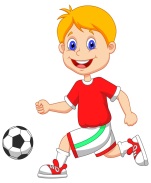 тематическая  площадка                  «Спортивный              калейдоскоп»  03.06.19- 28.06.19Спортивная площадкаПлющ И.М.Дневная тематическая  площадка                  «Спортивный              калейдоскоп»  01.07.19-31.07.19Спортивная площадкаКузнецова О.С.Дневная тематическая  площадка                  «Спортивный              калейдоскоп»  01.08.19-30.08.19Спортивная площадкаКондратенко М.В.Тематическая площадка «Хочу всё   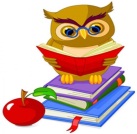                    знать» 03.06.19 – 28.06.19Каб. № 48Мишина Т.А.Тематическая     площадка «Уроки юной                             леди»  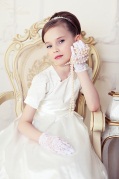 03.06.19 – 28.06.19Каб. № 44Гушкина Н.В.Тематическая площадка   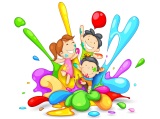              «Акварелька»03.06.19 –28.06.19Каб. № 47Скоробогатова Н.М.Тематическая площадка «Парки                 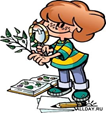                          города»03.06.19 –28.06.19Каб. № 43Кузнецова О.С.Тематическая площадка «Парки                                          города»01.07.19-31.07.19Каб. № 43Кузнецова О.С.Тематическая площадка«Английский с удовольствием»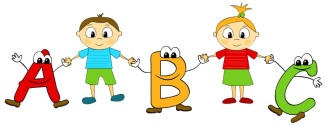 03.06.19 –28.06.19Каб. № 39Марченко Д.И.Тематическая площадка«Творческий дебют»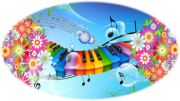 15.08.19-30.08.19Каб. № 42Спивакова Н.Э.